When:  Saturday, January 20Time:  10:00am Shotgun startFormat:	Stroke play with some surprise day-of rulesCost:  $55 per playerIncludes:  9 holes of golf, lunch buffet, drinks, raffle ticket and tee gift*This is a WALKING ONLY event***Sign up is done in person on the event day (NO preregistration needed)**PLEASE BRING A NON-PERISHABLE FOOD ITEM THAT CAN BE DONATED TO THE NEW LENOX FOOD PANTRY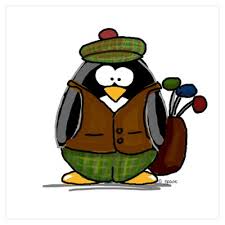 